EXHIBIT FORM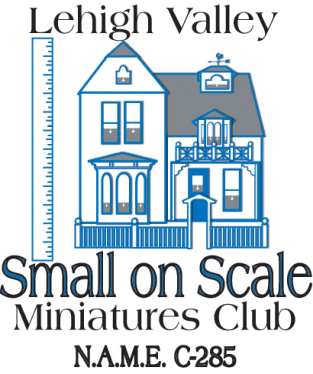 DEADLINE FOR VENDOR SUBMISSION – July 1DEADLINE FOR COMPLETED EXHIBIT FORMS FROM LVSOS MEMBERS – July 7Important: All exhibits must be at the show by 8:30 a.m. If needed, arrange with a member who will be there prior to 8:30 to bring your projects. Please secure loose items with glue, wax, etc. so setup and tear-down can be efficient.ITEM NAME: __________________________________________________________________________ DESCRIPTION: _________________________________________________________________________ _____________________________________________________________________________________ _____________________________________________________________________________________ _____________________________________________________________________________________ _____________________________________________________________________________________ _____________________________________________________________________________________ FIRST TIME EXHIBITED WITH LVSOS:   YES_____________ NO_____________SCALE: ___________________ DIMENSIONS: Length:__________________ Width (Depth):_________________ Height:_______________ELECTRIFIED?:  YES______________ NO_______________ NEED COVER? – (LVSOS MEMBERS ONLY):  YES___________ NO____________NEED ELEVATION?:  YES_____________ NO_____________ NAME:______________________________________________________________________________ PHONE:_______________________________________ EMAIL:________________________________________Submit completed form to:     Jeanne Atkinson at jlc1321@ptd.net          No exhibits can be accepted without having first submitted this form. Thank you!